	1. KUŽELKÁŘSKÁ LIGA DOROSTU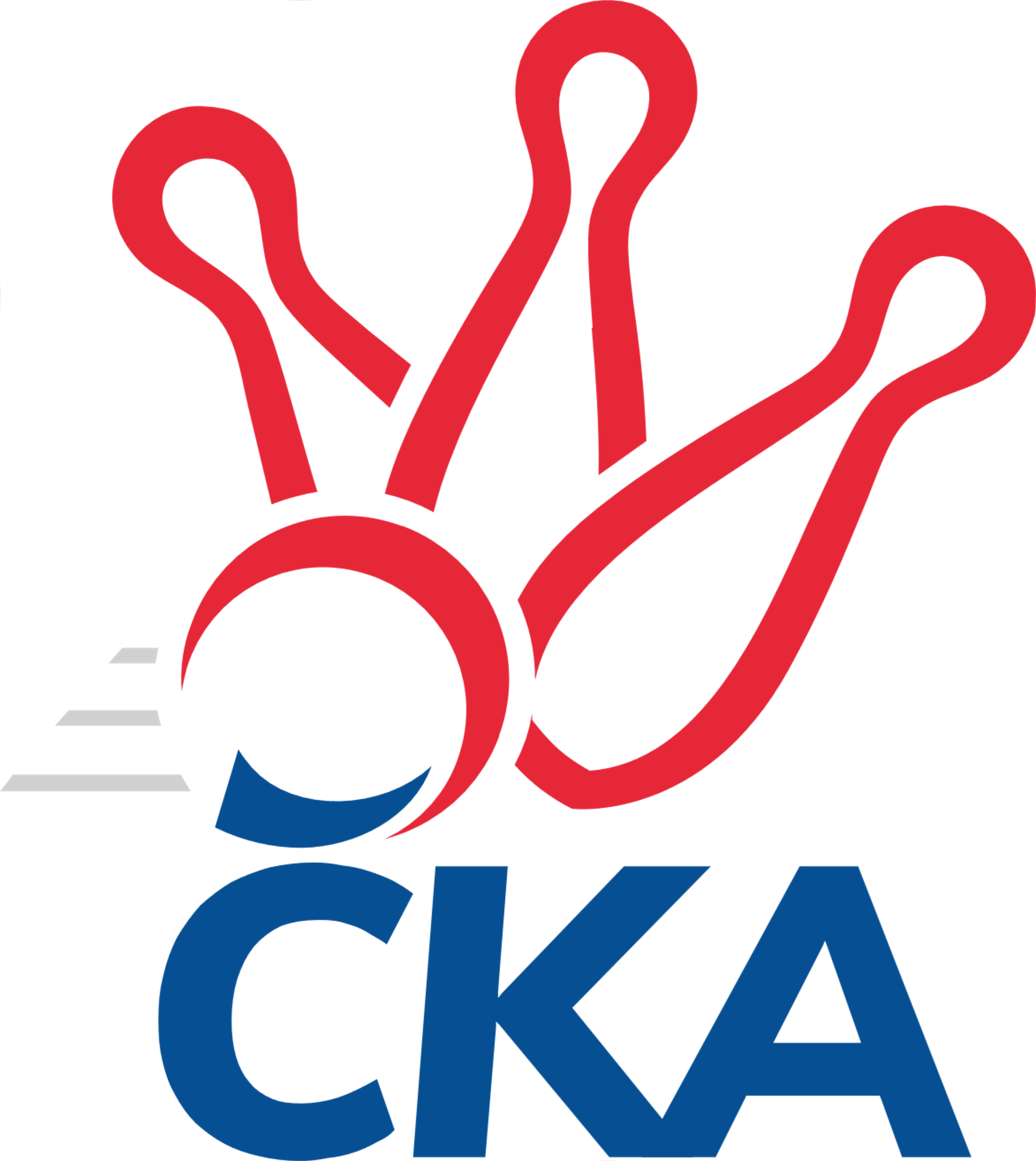 Č. 12Ročník 2021/2022	13.2.2022Nejlepšího výkonu v tomto kole: 1740 dosáhlo družstvo: SKK Primátor Náchod1.KLD B 2021/2022Výsledky 12. kolaSouhrnný přehled výsledků:SKK Primátor Náchod	- KK Jiří Poděbrady	2:0	1740:1563		13.2.SKK Hořice	- SKK Jičín	2:0	1522:1512		13.2.TJ Spartak Rokytnice n. J.	- SKK Vrchlabí SPVR	0:2	1434:1501		13.2.Tabulka družstev:	1.	SKK Primátor Náchod	11	10	0	1	20 : 2 	 	 1647	20	2.	SKK Vrchlabí SPVR	10	7	0	3	14 : 6 	 	 1598	14	3.	SKK Primátor Náchod B	10	7	0	3	14 : 6 	 	 1582	14	4.	KK Jiří Poděbrady	10	6	0	4	12 : 8 	 	 1564	12	5.	SKK Hořice	10	3	0	7	6 : 14 	 	 1450	6	6.	SKK Jičín	10	2	0	8	4 : 16 	 	 1471	4	7.	TJ Spartak Rokytnice n. J.	9	0	0	9	0 : 18 	 	 1507	0Podrobné výsledky kola:	 SKK Primátor Náchod	1740	2:0	1563	KK Jiří Poděbrady	Veronika Kábrtová	135 	 132 	 142 	135	544 	  	 557 	 144	156 	 140	117	Lucie Dlouhá	Barbora Lokvencová	108 	 150 	 138 	153	549 	  	 519 	 125	119 	 134	141	Vojtěch Bulíček	Martin Hanuš	180 	 170 	 153 	132	635 	  	 487 	 118	118 	 136	115	Michaela Košnarová	František Adamů ml.	139 	 142 	 143 	132	556 	  	 0 	 	0 	 0		nikdo nenastoupilrozhodčí: Jaroslav DynteraNejlepší výkon utkání: 635 - Martin Hanuš	 SKK Hořice	1522	2:0	1512	SKK Jičín	Ondřej Košťál	145 	 130 	 105 	128	508 	  	 465 	 114	110 	 112	129	Matěj Šuda	Jan Modřický	121 	 122 	 112 	113	468 	  	 486 	 123	126 	 120	117	Robin Bureš	Adéla Fikarová	135 	 102 	 131 	131	499 	  	 554 	 160	117 	 155	122	Jana Bínová	Tereza Kroupová	122 	 140 	 127 	126	515 	  	 472 	 126	112 	 114	120	Matěj Plaňanskýrozhodčí: Jindřich NovotnýNejlepší výkon utkání: 554 - Jana Bínová	 TJ Spartak Rokytnice n. J.	1434	0:2	1501	SKK Vrchlabí SPVR	Jakub Kašpar	114 	 127 	 117 	102	460 	  	 453 	 116	109 	 119	109	Šimon Fiebinger	Martin Pacák	120 	 115 	 122 	115	472 	  	 519 	 136	128 	 122	133	Tereza Venclová	Matěj Ditz	116 	 120 	 130 	136	502 	  	 529 	 126	125 	 139	139	Ondřej Stránskýrozhodčí: Zdeňka HoráčkováNejlepší výkon utkání: 529 - Ondřej StránskýPořadí jednotlivců:	jméno hráče	družstvo	celkem	plné	dorážka	chyby	poměr kuž.	Maximum	1.	Ondřej Stránský 	SKK Vrchlabí SPVR	573.92	373.6	200.3	3.7	4/5	(605)	2.	František Adamů  ml.	SKK Primátor Náchod	571.92	388.5	183.4	4.8	4/5	(616)	3.	Martin Hanuš 	SKK Primátor Náchod B	560.42	373.3	187.1	4.5	4/4	(635)	4.	Veronika Kábrtová 	SKK Primátor Náchod	560.07	369.4	190.7	2.9	4/5	(602)	5.	Jan Majer 	SKK Primátor Náchod B	542.87	368.1	174.7	9.5	3/4	(570)	6.	Adam Janda 	KK Jiří Poděbrady	536.30	364.1	172.2	6.9	4/4	(565)	7.	Ondřej Šafránek 	KK Jiří Poděbrady	530.96	356.9	174.0	7.0	4/4	(557)	8.	Barbora Lokvencová 	SKK Primátor Náchod	528.49	353.1	175.4	4.9	5/5	(556)	9.	Kryštof Brejtr 	SKK Primátor Náchod B	528.28	358.4	169.9	7.6	4/4	(583)	10.	Adam Svatý 	SKK Vrchlabí SPVR	527.36	358.9	168.5	8.8	5/5	(573)	11.	Lucie Dlouhá 	KK Jiří Poděbrady	523.83	367.7	156.2	9.8	3/4	(567)	12.	Jakub Kašpar 	TJ Spartak Rokytnice n. J.	522.33	360.4	161.9	8.8	2/3	(571)	13.	Jana Bínová 	SKK Jičín	520.95	362.2	158.8	8.6	5/5	(554)	14.	Danny Tuček 	SKK Primátor Náchod	516.92	345.7	171.2	6.8	4/5	(580)	15.	Ondřej Košťál 	SKK Hořice	512.20	358.5	153.7	8.8	5/5	(562)	16.	Matěj Ditz 	TJ Spartak Rokytnice n. J.	511.94	351.3	160.6	10.1	3/3	(543)	17.	Tereza Venclová 	SKK Vrchlabí SPVR	511.47	361.2	150.3	10.2	5/5	(552)	18.	Vojtěch Bulíček 	KK Jiří Poděbrady	502.75	347.7	155.0	8.7	4/4	(562)	19.	Filip Hanout 	TJ Spartak Rokytnice n. J.	501.50	335.0	166.5	10.3	3/3	(569)	20.	Šimon Fiebinger 	SKK Vrchlabí SPVR	485.40	335.4	150.0	9.4	5/5	(515)	21.	Matěj Šuda 	SKK Jičín	481.65	340.0	141.7	12.3	5/5	(523)	22.	Lukáš Hejčl 	SKK Primátor Náchod B	473.67	333.7	140.0	14.0	3/4	(512)	23.	Tereza Kroupová 	SKK Hořice	471.96	332.2	139.7	10.6	5/5	(521)	24.	Michaela Košnarová 	KK Jiří Poděbrady	464.70	322.8	141.9	13.4	3/4	(505)	25.	Robin Bureš 	SKK Jičín	461.60	319.6	142.0	13.9	5/5	(486)	26.	Martin Pacák 	TJ Spartak Rokytnice n. J.	458.67	329.1	129.6	15.6	3/3	(472)	27.	Jan Modřický 	SKK Hořice	450.30	321.3	129.0	17.0	5/5	(509)	28.	Petr Doubek 	SKK Primátor Náchod B	450.00	318.2	131.8	15.8	3/4	(516)	29.	Matěj Plaňanský 	SKK Jičín	440.57	309.1	131.5	19.0	5/5	(472)	30.	Adéla Fikarová 	SKK Hořice	436.64	320.1	116.5	16.9	5/5	(507)		Natálie Soukupová 	SKK Jičín	461.50	327.7	133.8	12.2	2/5	(492)		Jan Gintar 	SKK Primátor Náchod B	440.00	334.0	106.0	16.0	1/4	(440)		Lucie Martínková 	KK Jiří Poděbrady	376.00	298.0	78.0	16.0	1/4	(376)Sportovně technické informace:Starty náhradníků:registrační číslo	jméno a příjmení 	datum startu 	družstvo	číslo startu
Hráči dopsaní na soupisku:registrační číslo	jméno a příjmení 	datum startu 	družstvo	26531	Matěj Plaňanský	13.02.2022	SKK Jičín	Program dalšího kola:13. kolo20.2.2022	ne	10:00	SKK Vrchlabí SPVR - SKK Hořice	20.2.2022	ne	10:00	KK Jiří Poděbrady - TJ Spartak Rokytnice n. J.				SKK Primátor Náchod - -- volný los --	20.2.2022	ne	10:00	SKK Jičín - SKK Primátor Náchod B	Nejlepší šestka kola - absolutněNejlepší šestka kola - absolutněNejlepší šestka kola - absolutněNejlepší šestka kola - absolutněNejlepší šestka kola - dle průměru kuželenNejlepší šestka kola - dle průměru kuželenNejlepší šestka kola - dle průměru kuželenNejlepší šestka kola - dle průměru kuželenNejlepší šestka kola - dle průměru kuželenPočetJménoNázev týmuVýkonPočetJménoNázev týmuPrůměr (%)Výkon11xMartin HanušNáchod63512xMartin HanušNáchod119.156352xLucie DlouháPoděbrady5572xJana BínováJičín 111.425548xFrantišek Adamů ml.Náchod5568xOndřej StránskýVrchlabí107.945292xJana BínováJičín 5544xTereza VenclováVrchlabí105.95195xBarbora LokvencováNáchod5492xLucie DlouháPoděbrady104.515579xVeronika KábrtováNáchod5448xFrantišek Adamů ml.Náchod104.32556